VERNOSC LES ANNONAY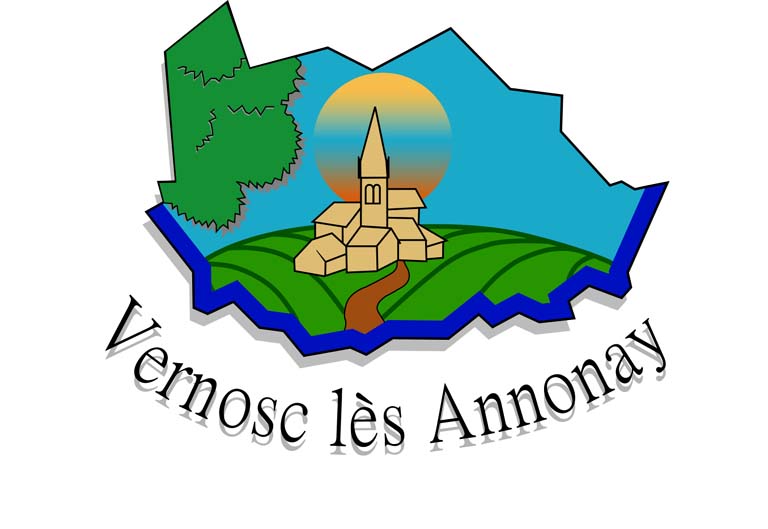 MATINEE ECOCITOYENNEDIMANCHE 26 SEPTEMBREA PARTIR DE 9H00PLACE DES COMMERCES9H/10H30 RENCONTRE AVEC LES ASSOCIATIONS10H30/12H RAMASSAGE DES DECHETSSUR LA COMMUNEANIMATIONS GRATUITES